ตัวชี้วัดที่17 : ระดับความสำเร็จการพัฒนาระบบสุขภาพปฐมภูมิและตำบลวิถีใหม่ปลอดภัยจากโควิด 19การประเมินรอบ 6 เดือน ประจำปีงบประมาณ พ.ศ.2564 (ระหว่างวันที่ 1 ตุลาคม 2563 – 31 มีนาคม 2564)แนวทางการประเมินผล: ส่วนที่ 1 ข้อมูลทั่วไป (โปรดระบุ ชื่อ หน่วยงาน ตำแหน่ง และเบอร์ติดต่อของผู้ตอบแบบสอบถาม)ชื่อผู้ตอบแบบสอบถาม นายเดชา  วรสาร..          ตำแหน่ง                นักวิชาการสาธารณสุขชำนาญการ รักษาราชการแทน สาธารณสุขอำเภอร่องคำชื่อหน่วยงาน            สำนักงานสาธารณสุขอำเภอร่องคำ เบอร์โทรศัพท์ 043-897118อำเภอ                  ร่องคำ.จังหวัด     กาฬสินธุ์ท่านได้เข้ามามีส่วนร่วมในการดำเนินงานพัฒนาคุณภาพชีวิตระดับอำเภอ เมื่อปี พ.ศ.2564ส่วนที่ 2 ข้อมูลเกี่ยวกับเครือข่ายหน่วยบริการปฐมภูมิฐานข้อมูลสัดส่วนต่อจำนวนประชากรที่รับผิดชอบในกลุ่มเป้าหมายที่สำคัญ ได้แก่  แพทย์ พยาบาล นวก เภสัชฯ ทันตแพทย์ อสม. กลุ่มเปราะบาง (DM,HT,พระสงฆ์, พิการ, ผู้สูงอายุ , ผู้ด้อยโอกาส , NCD,การดูแลผู้ป่วยติดเตียง ,ระยะกึ่งเฉียบพลัน(IMC), ระยะสุดท้าย(Palliative) )  จำนวนประชากรอำเภอร่องคำทั้งหมด 16,091 คนโรงพยาบาลส่งเสริมสุขภาพตำบลเหล่าอ้อย รับผิดชอบประชากร  4,599       คนโรงพยาบาลส่งเสริมสุขภาพตำบลสามัคคี รับผิดชอบประชากร   5,248      คนโรงพยาบาลร่องคำ  รับผิดชอบประชากร    6,244     คนอัตรากำลังด้านสาธารณสุข ประกอบด้วยแพทย์ จำนวน 3 คน อัตรา 1:5364 คน		ทันตแพทย์ จำนวน 2 คน อัตรา 1:8046 คน	 เภสัชกร จำนวน 3 คน อัตรา   1:5364 คนเจ้าพนักงานเภสัชกรรมชุมชน จำนวน  3 คน อัตรา 1:5364 คนพยาบาลวิชาชีพทั้งหมด  34  คน อัตรา  1:473 คนนักกายภาพบำบัด จำนวน 2 คน อัตรา 1:8046 คนนักโภชนาการ จำนวน 1 คน อัตรา 1:16,091 คนนักวิชาการสาธารณสุข จำนวน 7 คน อัตรา 1:2,299 คน อสม. จำนวน 301 คน	จำนวนผู้ป่วยโรคเบาหวาน  1,152 คนจำนวนผู้ป่วยโรคความดันโลหิตสูง 1,445 คนจำนวนพระสงฆ์ทั้งหมด 81 รูปผู้ป่วยระยะกึ่งเฉียบพลัน(IMC) จำนวน 1 รายผู้พิการ จำนวนทั้งหมด   380   คนผู้ป่วยระยะสุดท้าย(Palliative) จำนวน 15 คน	ผู้สูงอายุทั้งหมด จำนวน 2,875 คนผู้สูงอายุติดสังคม จำนวน 2,621 คน ผู้สูงอายุติดบ้าน  จำนวน 241 คน ผู้สูงอายุติดเตียง 13 คนส่วนที่ 3 ข้อมูลเกี่ยวกับคณะกรรมการพัฒนาคุณภาพชีวิตระดับอำเภอ (พชอ.)3.1 คณะกรรมการพัฒนาคุณภาพชีวิตระดับอำเภอในพื้นที่ของท่านชุดปัจจุบัน ได้รับการแต่งตั้ง เมื่อปี พ.ศ.25643.2 องค์ประกอบของคณะกรรมการพัฒนาคุณภาพชีวิตระดับอำเภอคณะกรรมการคุณภาพชีวิตระดับอำเภอ ประกอบด้วยกรรมการ จำนวน  29  คนกรรมการภาครัฐ จำนวน .............23....... คนประกอบด้วย (กรุณาระบุตำแหน่ง เช่น กำนัน 1 คน ผู้อำนวยการโรงพยาบาล 1 คน เป็นต้น)                              1.นายอำเภอ 1 คน	8.ผอ.กศน.อำเภอร่องคำ 1 คน	15.ปลัดอบต.สามัคคี 1 คน2.ปลัดอำเภอ 4 คน                	9.หัวหน้าหมวดทางหลวงร่องคำ 1 คน	16. กำนัน  3 คน
3.ผู้อำนวยการโรงพยาบาล 1 คน	10.ผู้อำนวยการโรงเรียนร่องคำ 1 คน	17.สาธารณสุขอำเภอ 1 คน4.พัฒนาการอำเภอ 1 คน	11.ผกก.สถานีตำรวจภูธรร่องคำ 1 คน	18.พยาบาล 1 คน5.เกษตรอำเภอร่องคำ 1 คน	12.ท้องถิ่นอำเภอร่องคำ 1 คน	6.ปศุสัตว์อำเภอร่องคำ 1 คน	13.นายกเทศมนตรีตำบลร่องคำ 1 คน7.วัฒนธรรมอำเภอร่องคำ 1 คน	14.นายก อบต.เหล่าอ้อย 1 คน                                                                                                                        กรรมการภาคเอกชน จำนวน .........1....... คนประกอบด้วย (กรุณาระบุอาชีพ เช่น เจ้าของกิจการ 1 คน แพทย์ 1 คน เป็นต้น)  1.เจ้าของกิจการ 1 คนกรรมการภาคประชาชน จำนวน .........4...... คน                       ประกอบด้วย (กรุณาระบุหน่วยงาน/บทบาท เช่น ตัวแทนเครือข่ายอาสาสมัครในชุมชน 1 คน โต๊ะอิหม่าม 1 คน เป็นต้น)1.ประธาน อสม.อำเภอร่องคำ 1 คน2.ประธาน (กพสม.) อำเภอร่องคำ 1 คน3.ที่ปรึกษากิ่งกาชาด 1 คน     4. สจ.เขตอำเภอร่องคำ  1 คน                                                  เลขานุการ จำนวน ...........3....... คนประกอบด้วย (กรุณาระบุตำแหน่ง เช่น สาธารณสุขอำเภอ 1 คน กรรมการภาครัฐ 1 คน เป็นต้น)     1.สาธารณสุขอำเภอ 1 คน                                                                                                                    2.พยาบาลวิชาชีพ 1 คน     3.ปลัดอำเภอ    1 คนคณะกรรมการ อื่นๆ จำนวน ...........1........ คนประกอบด้วย (กรุณาระบุตำแหน่ง เช่น สาธารณสุขอำเภอ 1 คน กรรมการภาครัฐ 1 คน เป็นต้น)1.เภสัชกร 1 คน
                                                                                                                         3.3 วิธีการได้มาซึ่งกรรมการพัฒนาคุณภาพชีวิตระดับอำเภอในพื้นที่ของท่าน (ไม่รวมนายอำเภอและสาธารณสุขอำเภอ)	การคัดเลือกจำนวน		……29……… คน		การสรรหา   จำนวน ...................... คน	การแต่งตั้งโดยตำแหน่ง	.............2............. คน		อาสาสมัคร   จำนวน ..................... คน	วิธีการอื่น ๆ จำนวน	.............................. คน		โปรดระบุ ...............................................................................................................ส่วนที่ 4 ประเด็นปัญหาและการดำเนินงานพัฒนาคุณภาพชีวิต ซึ่งคณะกรรมการพัฒนาคุณภาพชีวิตระดับอำเภอ (พชอ.) กำหนดเป็นประเด็นปัญหาในพื้นที่และดำเนินงานเพื่อแก้ไขปัญหา (ปีงบประมาณ 2564)4.1 ประเด็นปัญหา เป้าหมายการดำเนินงาน โครงการที่ดำเนินงานเพื่อแก้ไขปัญหา ตัวชี้วัด และผลลัพธ์จำแนกรายปี4.2 ประเด็นปัญหาในพื้นที่ของท่านถูกกำหนดขึ้นด้วยวิธีใด (ตอบได้มากกว่า 1 ข้อ)ใช้ข้อมูลสาธารณสุขการทำประชาพิจารณ์นโยบายส่วนกลาง (กระทรวง ผู้ว่าราชการจังวัด)อื่น ๆ (โปรดระบุ)   จากการวิเคราะห์สภาพปัญหาระดับชุมชนจากบริบทชุมชน จัดลำดับความสำคัญโดยคณะกรรมการพัฒนาคุณภาพชีวิตระดับตำบล/ระดับอำเภอสรุปคะแนนภาพกิจกรรมการดำเนินงาน พัฒนาคุณภาพชีวิต (การดำเนินงานป้องกันโรคติดเชื้อไวรัสโคโรนา2019(COVID - 19))กิจกรรม การวางแผนกิจกรรมคัดกรอง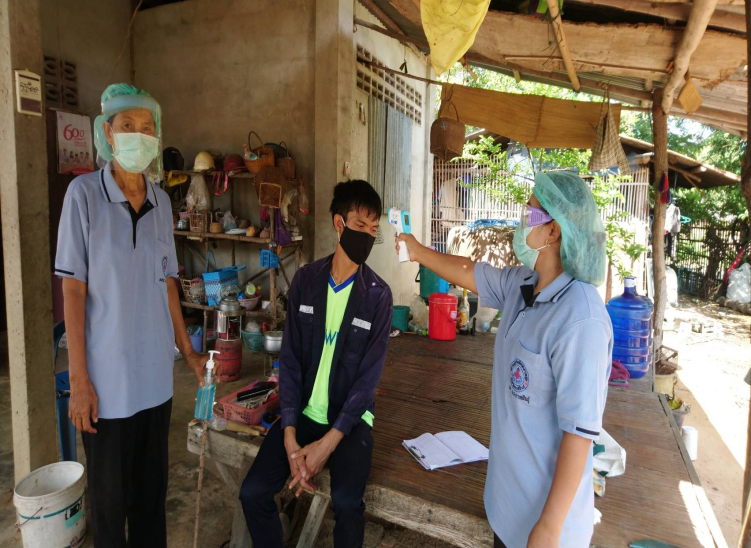 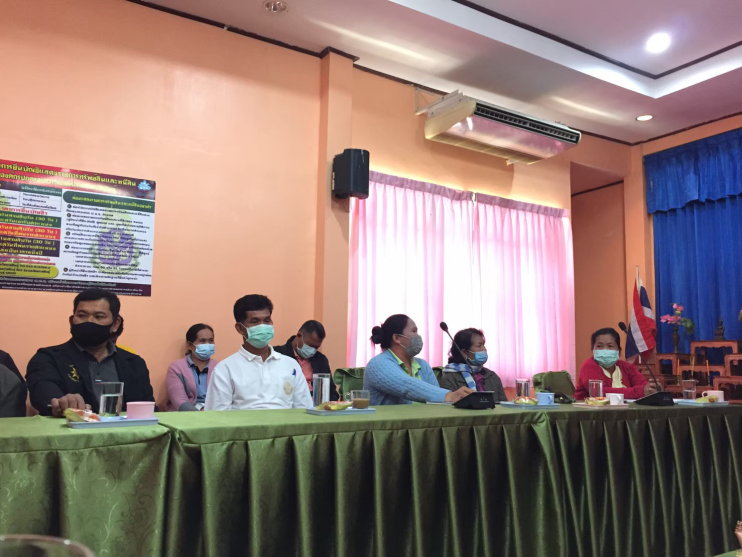 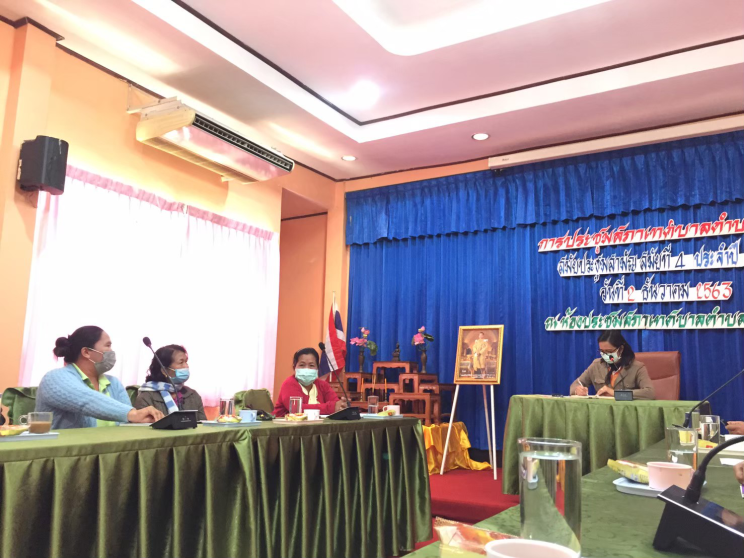 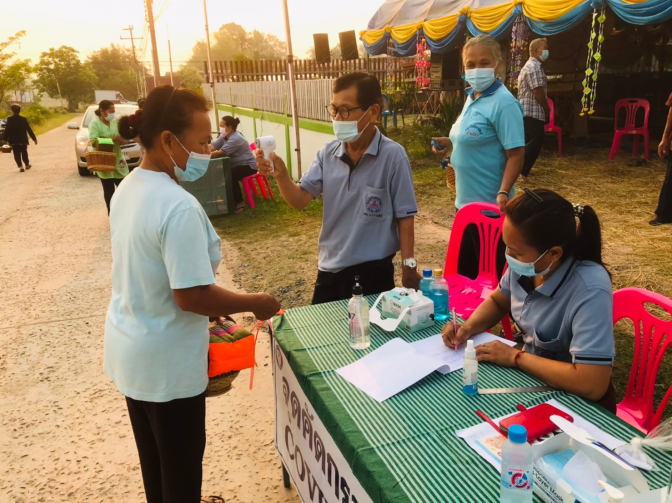 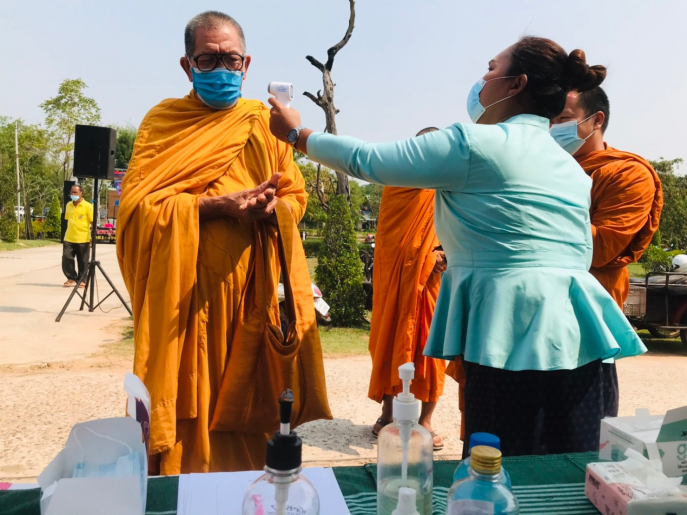 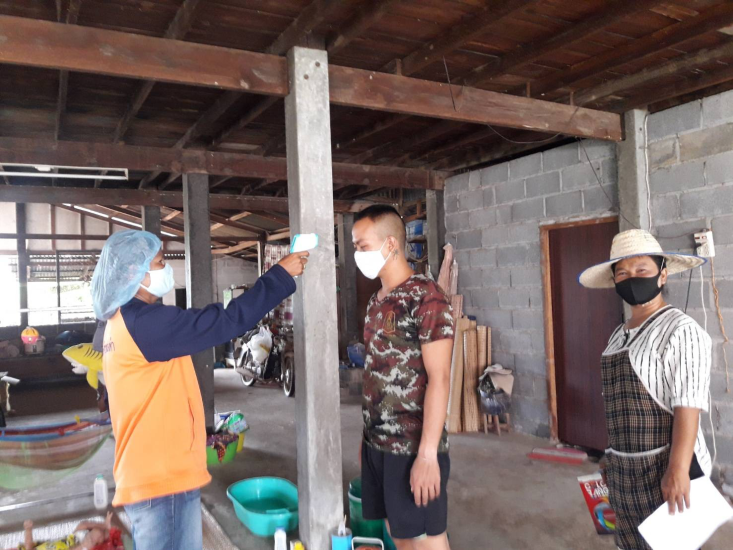 กิจกรรมให้สุขศึกษาประชาสัมพันธ์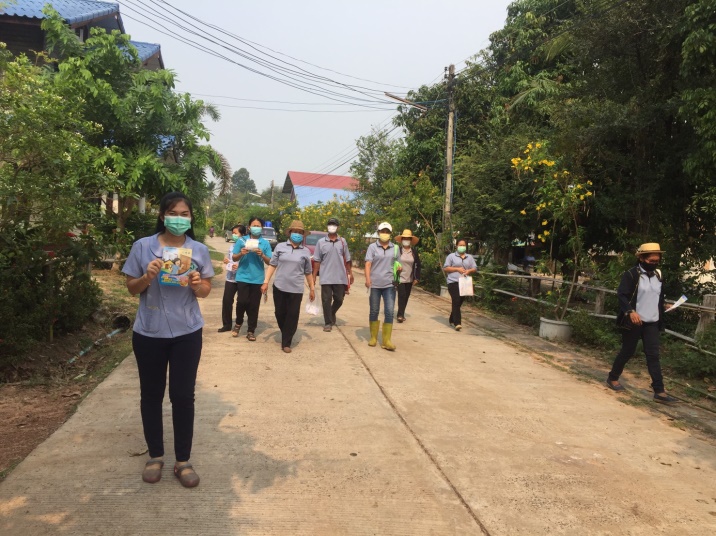 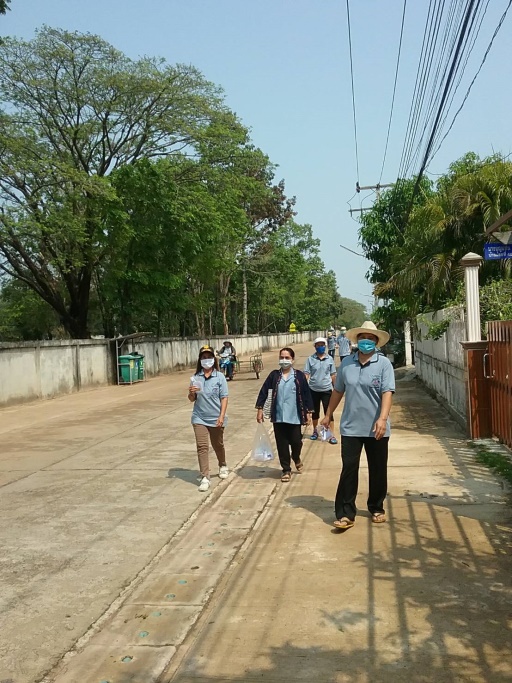 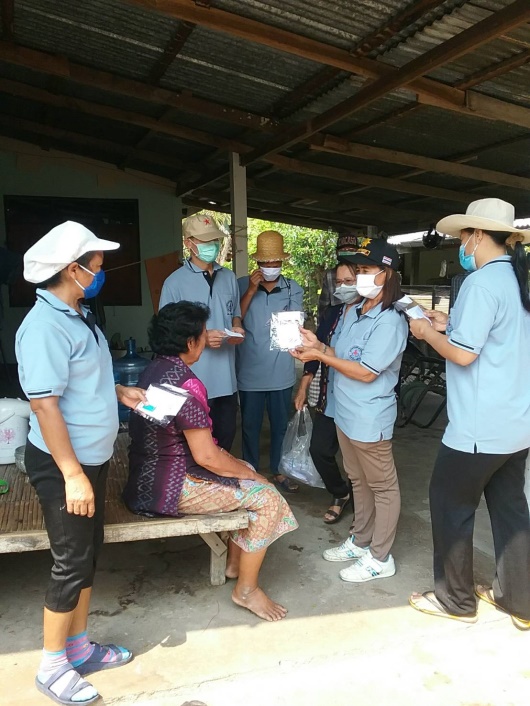 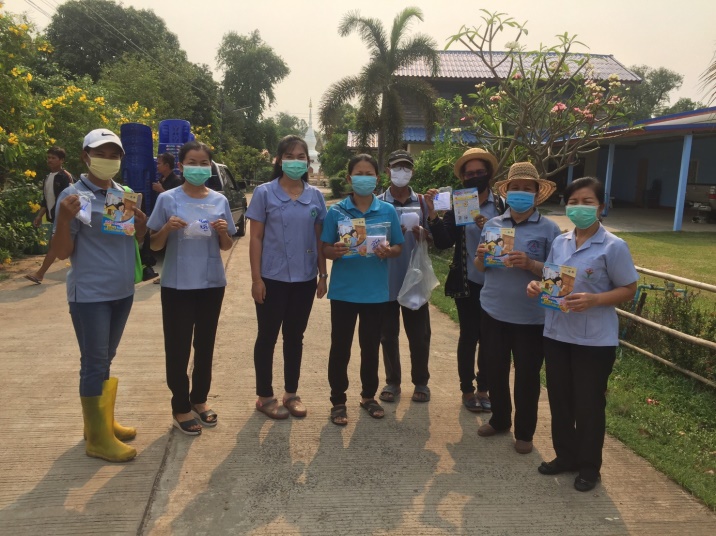 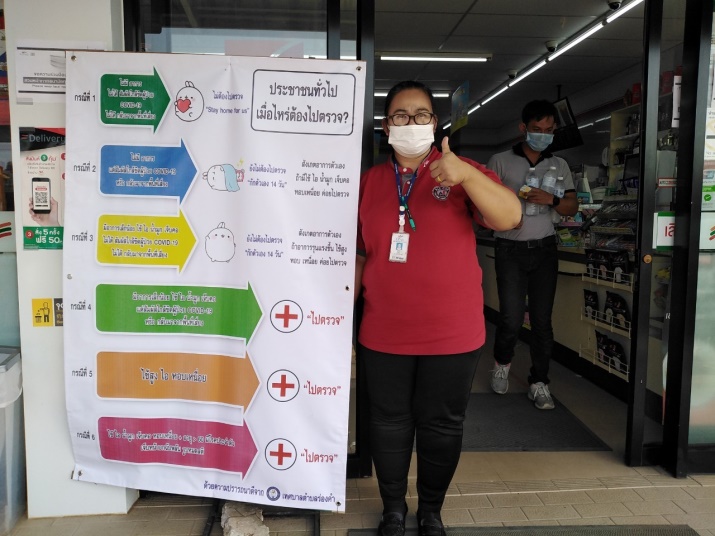 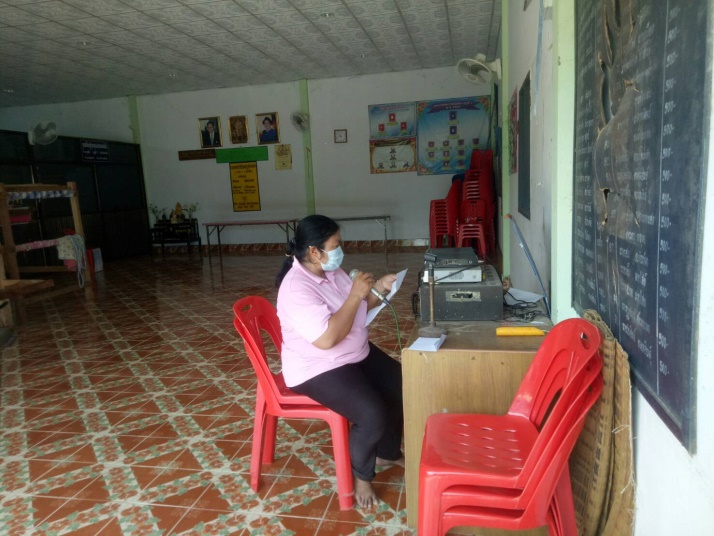 กิจกรรม ควบคม ป้องกันการติดเชื้อในชุมชน 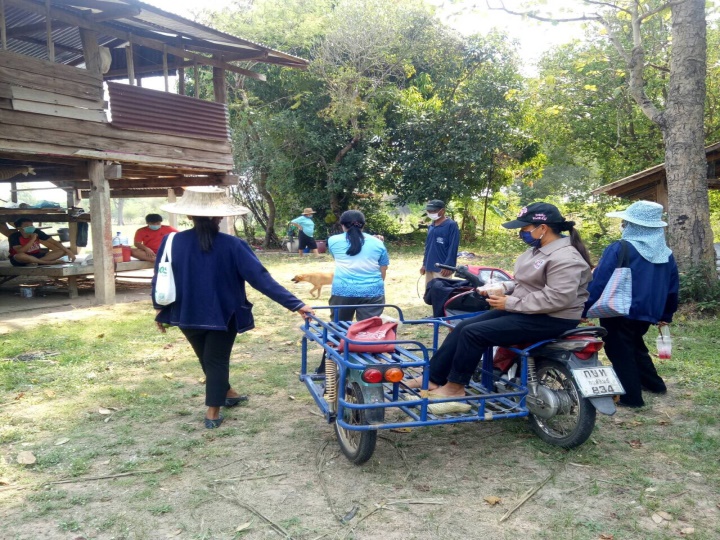 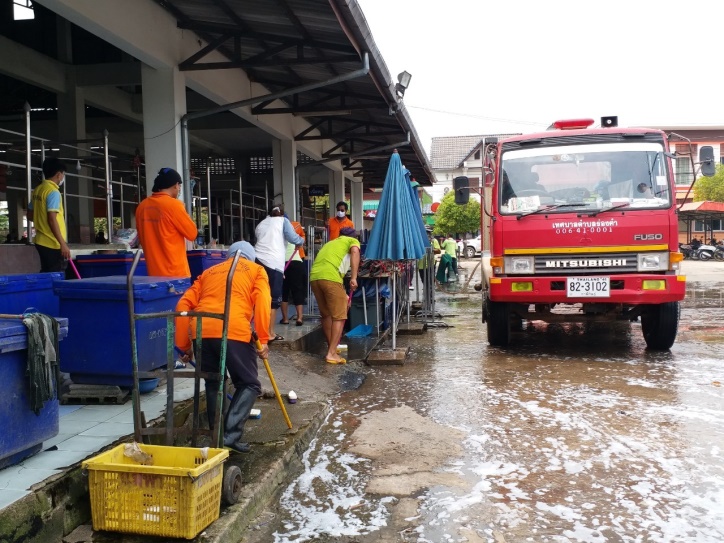 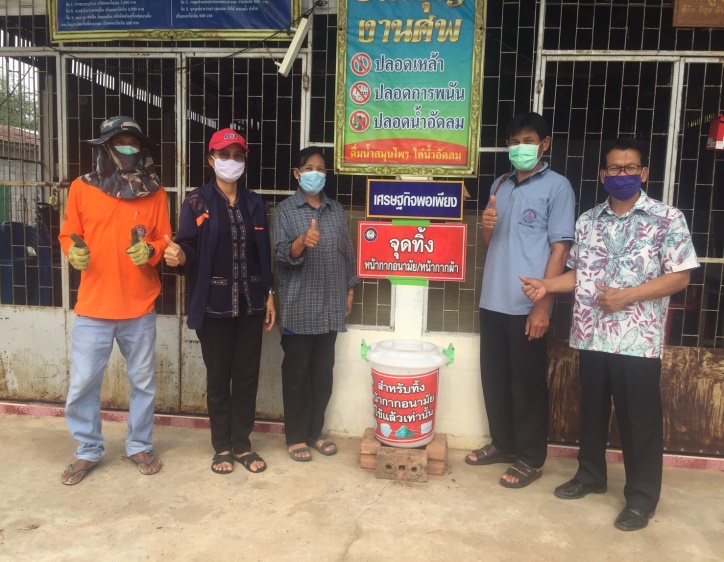 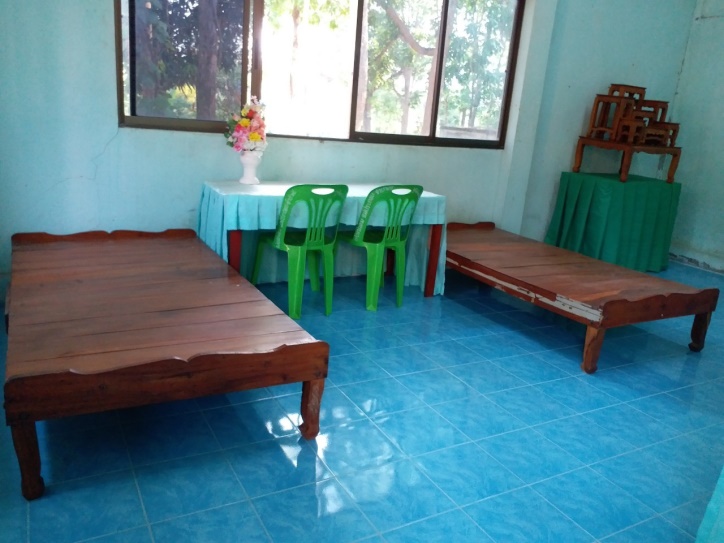 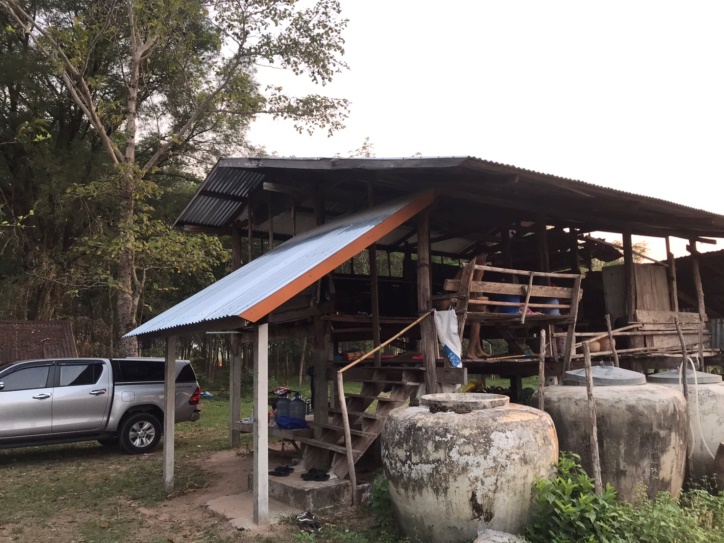 กิจกรรมสร้างสุข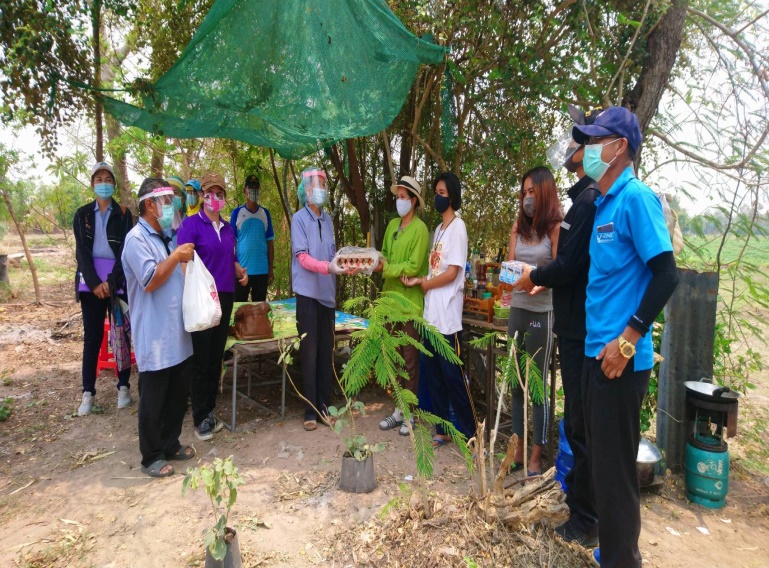 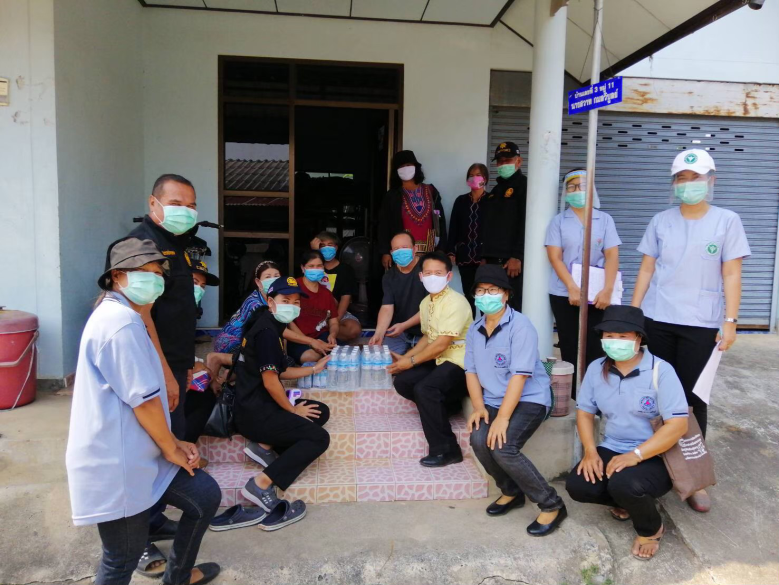 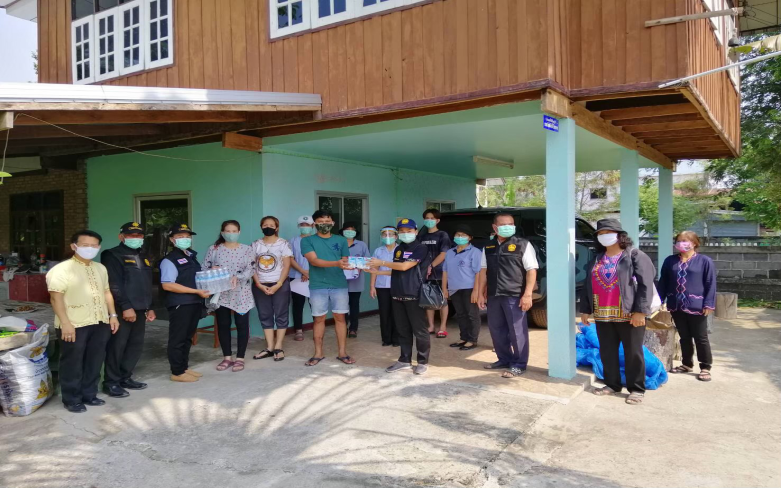 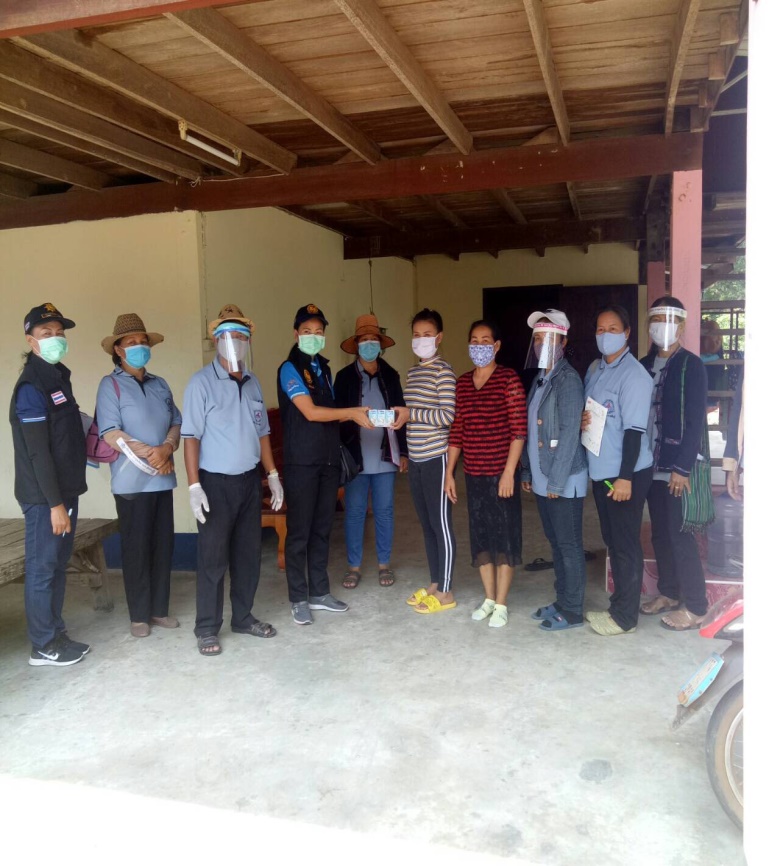 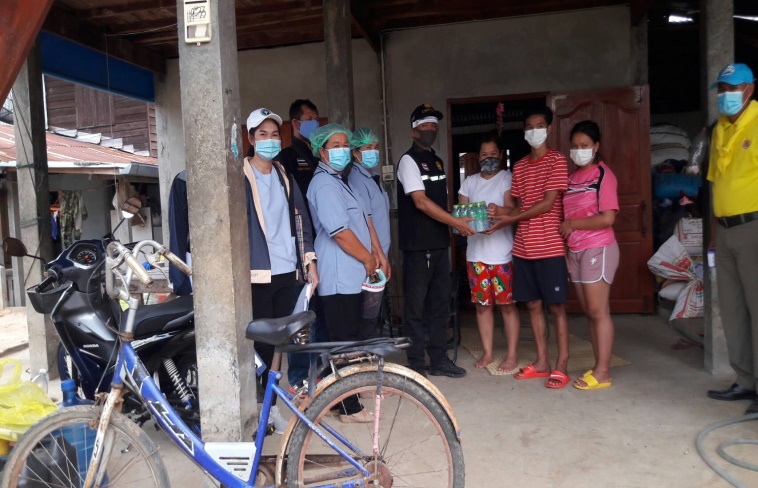 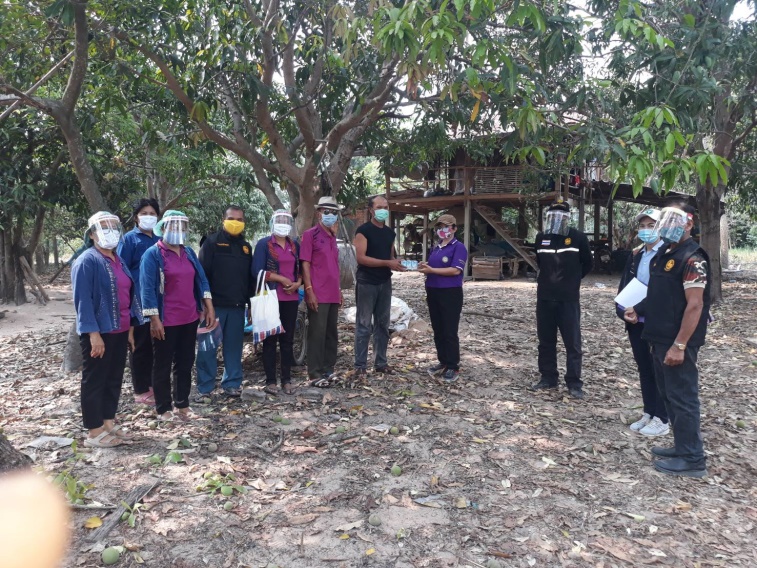 ขั้นตอน          การดำเนินงานเกณฑ์การให้คะแนน1วิเคราะห์ฐานข้อมูลสำคัญสัดส่วนต่อจำนวนประชากรที่รับผิดชอบในกลุ่มเป้าหมายที่สำคัญ ได้แก่  แพทย์ พยาบาล นวก เภสัชฯ ทันตแพทย์ อสม. กลุ่มเปราะบาง (DM,HT,พระสงฆ์, พิการ, ผู้สูงอายุ , ผู้ด้อยโอกาส , NCD , การดูแลผู้ป่วยติดเตียง ,ระยะกึ่งเฉียบพลัน(IMC), ระยะสุดท้าย(Palliative) (สรุปข้อมูล) 2มีการวางแผนงาน  กำหนดแนวทางในการขับเคลื่อนประเด็นการพัฒนาคุณภาพระบบบริการสุขภาพปฐมภูมิตามที่พื้นที่กำหนด (แผนงานโครงการ/ schedule)3มีการกำหนดแนวทางการดำเนินงานการพัฒนาคุณภาพระบบบริการปฐมภูมิ (คู่มือ หรือ Flow Chart)4มีการแลกเปลี่ยนบทเรียนการทำงาน ติดตามความก้าวหน้าของการพัฒนาศักยภาพเครือข่ายบริการปฐมภูมิ (สรุปผลการดำเนินงาน)5มีผลงาน/ นวัตกรรมเผยแพร่ผลงาน/นำเสนอระดับ จังหวัด  ระดับเขต  ระดับประเทศ อย่างน้อย  1 เรื่อง/คปสอ.ลำดับที่รายละเอียดเกณฑ์การวัดระดับระดับ1ขั้นตอนที่ 112ขั้นตอนที่ 1 + 223ขั้นตอนที่ 1 + 2 + 334ขั้นตอนที่ 1 + 2 + 3 + 445ขั้นตอนที่ 1 + 2 + 3 + 4 + 55ประเด็นปัญหาเป้าหมายการดำเนินงานโครงการ/กิจกรรมตัวชี้วัดผลลัพธ์เป้าหมายและอุปสรรคแนวทางการแก้ไขปัญหาปีงบประมาณ 2564ปีงบประมาณ 2564ปีงบประมาณ 2564ปีงบประมาณ 2564ปีงบประมาณ 2564ปีงบประมาณ 2564ปีงบประมาณ 25641.การดำเนินงานป้องกันโรคติดเชื้อไวรัสโคโรนา2019(COVID - 19)ผ่านตัวนี้วัดไม่ผ่านตัวชี้วัดประเด็นปัญหาเป้าหมายการดำเนินงานโครงการ/กิจกรรมตัวชี้วัดผลลัพธ์เป้าหมายและอุปสรรคแนวทางการแก้ไขปัญหาปีงบประมาณ 2564ปีงบประมาณ 2564ปีงบประมาณ 2564ปีงบประมาณ 2564ปีงบประมาณ 2564ปีงบประมาณ 2564ปีงบประมาณ 25642.การดำเนินงานอาหารปลอดภัยผู้รับผิดชอบระดับ คป.สอ.ร่องคำเกษตรกรบุคลากร10 คนเกษตรกรอาหารปลอดภัย (street food good health/ ตลาดสดน่าซื้อ(ตลาดนัด)1.ทบทวนโครงสร้างแต่งตั้งคณะกรรมการอาหารปลอดภัย ระดับอำเภอ2. สนับสนุน ส่งเสริม ผลักดัน ให้มีการเรียนรู้ในขั้นตอนการผลิต ให้ได้มาตรฐานความปลอดภัย ปลอดสารพิษและนำไปปฏิบัติได้จริง3. ผลักดันให้มี ตลาดสีเขียวในโรงพยาบาลหรือตลาดชุมชนคณะกรรมการดำเนินงาน อาหารปลอดภัยกิจกรรมอบรมเชิงปฏิบัติ โดยวิทยากรเกษตรอินทรย์มีการจำหน่ายผลผลิตเกี่ยวกับเกษตรอินทรีย์ผ่านตัวนี้วัดไม่ผ่านตัวชี้วัดประเด็นปัญหาเป้าหมายการดำเนินงานโครงการ/กิจกรรมตัวชี้วัดผลลัพธ์เป้าหมายและอุปสรรคแนวทางการแก้ไขปัญหาปีงบประมาณ 2564ปีงบประมาณ 2564ปีงบประมาณ 2564ปีงบประมาณ 2564ปีงบประมาณ 2564ปีงบประมาณ 2564ปีงบประมาณ 25642.การดำเนินงานอาหารปลอดภัยผู้ประกอบการ 50 ร้านอาหาร100ตัวอย่างผู้รับผิดชอบงานอาหารในระดับโรงเรียน17 แห่งร้านชำ/ร้านค้าที่จำหน่ายยาในชุมชน/ร้านค้าประชารัฐ60 ร้าน4. อบรมผู้ประกอบการในมาตรฐาน อาหารปลอดภัยและอาชีวะอนามัย5. สุ่มตรวจอาหารสดตลาดนัด ตลาดสดเพื่อหาสารปนเปื้อน6.อบรบมาตรฐาน อาหารปลอดภัยมาตรฐานโรงครัวมาตรฐานนมโรงเรียน7. ประชุมเชิงปฏิบัติการการเลือกใช้และจำหน่ายผลิตภัณฑ์สุขภาพและยาในชุมชนให้ปลอดภัยผู้ประกอบการร้านอาหารผ่านการอบรมมาตรฐานอาหารปลอดภัย 50 ร้านผ่านเกณฑ์มาตรฐาน- ผ่านเกณฑ์มาตรฐานอาหารปลอดภัยในระดับโรงเรียน- ผู้เข้าร่วมประชุมมีความรู้ความเข้าใจเรื่อง การจำหน่ายผลิตภัณฑ์สุขภาพและยาในชุมชนที่ถูกต้องผ่านตัวนี้วัดไม่ผ่านตัวชี้วัดคะแนน12345คะแนนที่ได้๕